Конспект педагогического мероприятия с детьми средней группы по теме «Транспорт»Воспитатель: Кучмина И.С.Возраст детейДети – 4-5 лет / средняя группа общеразвивающей направленностиДети – 4-5 лет / средняя группа общеразвивающей направленностиДети – 4-5 лет / средняя группа общеразвивающей направленностиФормапроведения ОДИгра-путешествиеИгра-путешествиеИгра-путешествиеПриоритетные ОО«Познавательное развитие», «Социально-коммуникативное развитие», «Речевое развитие», «Художественно-эстетическое развитие»«Познавательное развитие», «Социально-коммуникативное развитие», «Речевое развитие», «Художественно-эстетическое развитие»«Познавательное развитие», «Социально-коммуникативное развитие», «Речевое развитие», «Художественно-эстетическое развитие»ЦельРасширять знания детей об общественном транспорте посредством вовлечения в игру-путешествие.Расширять знания детей об общественном транспорте посредством вовлечения в игру-путешествие.Расширять знания детей об общественном транспорте посредством вовлечения в игру-путешествие.ПрограммныезадачиОО «Познавательное развитие»: - формировать представления детей о разных видах общественного транспорта (автобус, поезд, самолет, теплоход) и его назначении.ОО «Социально-коммуникативное развитие»: - формировать представление о профессиях взрослых, связанных с транспортом;- поощрять желание детей соблюдать правила безопасного дорожного движения в качестве пешехода и пассажира транспортного средства;- развивать эмоциональную отзывчивость, проявление сопереживания героям литературных произведений;- развивать инициативу в общении и познании.ОО «Речевое развитие»: - поддерживать стремление при ответах на вопросы использовать элементы объяснительной речи, инициативность и самостоятельность детей в речевом общении со взрослым и сверстниками;- вовлечь дошкольников в процесс понимания и различения ярко выраженных эмоциональных состояний, их проявлений в мимике (радость, грусть, злость, удивление).ОО «Художественно-эстетическое развитие»:- поддерживать интерес детей к литературе, обогащать «читательский» опыт детей за счет литературных произведений.ОО «Познавательное развитие»: - формировать представления детей о разных видах общественного транспорта (автобус, поезд, самолет, теплоход) и его назначении.ОО «Социально-коммуникативное развитие»: - формировать представление о профессиях взрослых, связанных с транспортом;- поощрять желание детей соблюдать правила безопасного дорожного движения в качестве пешехода и пассажира транспортного средства;- развивать эмоциональную отзывчивость, проявление сопереживания героям литературных произведений;- развивать инициативу в общении и познании.ОО «Речевое развитие»: - поддерживать стремление при ответах на вопросы использовать элементы объяснительной речи, инициативность и самостоятельность детей в речевом общении со взрослым и сверстниками;- вовлечь дошкольников в процесс понимания и различения ярко выраженных эмоциональных состояний, их проявлений в мимике (радость, грусть, злость, удивление).ОО «Художественно-эстетическое развитие»:- поддерживать интерес детей к литературе, обогащать «читательский» опыт детей за счет литературных произведений.ОО «Познавательное развитие»: - формировать представления детей о разных видах общественного транспорта (автобус, поезд, самолет, теплоход) и его назначении.ОО «Социально-коммуникативное развитие»: - формировать представление о профессиях взрослых, связанных с транспортом;- поощрять желание детей соблюдать правила безопасного дорожного движения в качестве пешехода и пассажира транспортного средства;- развивать эмоциональную отзывчивость, проявление сопереживания героям литературных произведений;- развивать инициативу в общении и познании.ОО «Речевое развитие»: - поддерживать стремление при ответах на вопросы использовать элементы объяснительной речи, инициативность и самостоятельность детей в речевом общении со взрослым и сверстниками;- вовлечь дошкольников в процесс понимания и различения ярко выраженных эмоциональных состояний, их проявлений в мимике (радость, грусть, злость, удивление).ОО «Художественно-эстетическое развитие»:- поддерживать интерес детей к литературе, обогащать «читательский» опыт детей за счет литературных произведений.Новые словаАвтомойкаАвтомойкаАвтомойкаВиды детскойдеятельности- познавательно-исследовательская;- коммуникативная (беседа, диалог);- двигательная (передвижение по группе).- познавательно-исследовательская;- коммуникативная (беседа, диалог);- двигательная (передвижение по группе).- познавательно-исследовательская;- коммуникативная (беседа, диалог);- двигательная (передвижение по группе).Формыорганизациидетскойдеятельности- совместная деятельность взрослого и детей;- самостоятельная деятельность детей.- совместная деятельность взрослого и детей;- самостоятельная деятельность детей.- совместная деятельность взрослого и детей;- самостоятельная деятельность детей.РесурсыТехнические средства: детские планшеты.Раздаточный материал: игрушки: колобок, заяц, кот, лиса, медведь, грузовик; самокат; картинки с изображением сказочных героев и сказочного транспорта; картинки с изображением транспорта (автобус, поезд, самолет, теплоход); шкатулка; таблички с названиями профессий людей, управляющих различными видами общественного транспорта; блоки Дьенеша и схемы построения грузовика,  кубики эмоций.Музыкальное репертуар/сопровождение:Музыкальная игра «Купим мы бабушка тебе курочку»Технические средства: детские планшеты.Раздаточный материал: игрушки: колобок, заяц, кот, лиса, медведь, грузовик; самокат; картинки с изображением сказочных героев и сказочного транспорта; картинки с изображением транспорта (автобус, поезд, самолет, теплоход); шкатулка; таблички с названиями профессий людей, управляющих различными видами общественного транспорта; блоки Дьенеша и схемы построения грузовика,  кубики эмоций.Музыкальное репертуар/сопровождение:Музыкальная игра «Купим мы бабушка тебе курочку»Технические средства: детские планшеты.Раздаточный материал: игрушки: колобок, заяц, кот, лиса, медведь, грузовик; самокат; картинки с изображением сказочных героев и сказочного транспорта; картинки с изображением транспорта (автобус, поезд, самолет, теплоход); шкатулка; таблички с названиями профессий людей, управляющих различными видами общественного транспорта; блоки Дьенеша и схемы построения грузовика,  кубики эмоций.Музыкальное репертуар/сопровождение:Музыкальная игра «Купим мы бабушка тебе курочку»Ожидаемые результаты- имеет представление о видах транспорта; - имеет представления правилах безопасного дорожного движения;  - проявляет интерес к различным профессиями, связанным с транспортом.- имеет представление о видах транспорта; - имеет представления правилах безопасного дорожного движения;  - проявляет интерес к различным профессиями, связанным с транспортом.- имеет представление о видах транспорта; - имеет представления правилах безопасного дорожного движения;  - проявляет интерес к различным профессиями, связанным с транспортом.Этапы ОДДеятельность педагогаДеятельность ребенкаПланируемые результатыI.Организационный этапПроходите, ребятишкиИ девчонки, и мальчишки!Прошу всех я в круг встать,За руки друг друга взять.Друг на друга посмотритеИ улыбки подарите!Я очень рада вас видеть! Давайте поделимся друг с другом своим хорошим настроением! Вы любите сказки? А сегодня хотели бы послушать сказку?Дети выстраиваются в круг, протягивают ладошки, приветствуют педагога и друг друга.Настраиваются на работу;концентрируется внимание;формируетсяположительный настрой насовместную деятельность.II. Мотивационно–ориентировочныйэтапМне бы хотелось, чтобы сказку мы рассказывали вместе. Поможете?Жили-были старик со старухой. Вот просит старик старуху: «Испеки-ка, ты, старая, колобок».Старуха намела муки (выполняют плавные движения кистями рук к себе), наскребла соли (медленно сжимают и разжимают кулаки), посолила (собирают пальцы в щепоть, «солят» правой, левой, обеими руками), помешала тесто (круговые движения в разных направлениях правой, левой и обеими руками), слепила колобок (имитируют лепку колобка), покатала (выполняют круговые движения одной ладонью над другой по часовой стрелке, против часовой стрелки, меняют руки и повторяют движения), маслом помазала (гладят одной ладонью другую), в печку жаркую поставила (дышат на ладони теплым воздухом) и положила остудить на окошко (дуют на ладони). Надоело колобку лежать: он и покатился с окна на завалинку, с завалинки на травку, с травки на дорожку.Воспитатель берет игрушку-колобок (прыгун) на резинке и передвигается с ним по группе.Ребята, что будет с Колобком, если он отправится один путешествовать? Что произошло с ним в сказке? Чтобы с ним не случилось беды, что мы можем сделать? (вместе с ним отправиться в путешествие).Вместе с педагогом выполняют движения в соответствии с текстом.Высказывают свои предположения.Сформирована положительная мотивация.Легко включаются в процесс восприятия сказки. Умеют с достаточнойполнотой и точностью выражать свои мысли.III. ПрактическийЭтапТехнология практического опыта педагогаТехнология практического опыта педагога Катится Колобок, катится, и увидел он….кого? (Зайчика). Но зайчик очень грустный. Как вы думаете, почему? Оказывается, он катался на своем любимом самокате по проезжей части, и угодил под машину. Почему же с ним произошла эта беда? А давайте расскажем Зайчику, как нужно себя вести на дороге (переходить дорогу только по пешеходному переходу, кататься на велосипедах и самокатах только по велосипедным дорожкам и тротуарам).Зайчик благодарит нас за то, что мы научили его правилам дорожного движения. А какие виды транспорта вы знает?Зайчик предлагает нам немного поиграть. Он приготовил для нас картинки с изображением разных видов транспорта, а в его волшебной шкатулке находятся названия профессий людей, которые управляют этими видами транспорта. Нам необходимо распределить их.Игра «Волшебная шкатулка»Автобус (водитель) Корабль (капитан)Самолёт (лётчик)Поезд (машинист).Спасибо, Зайчик, с тобой нам было весело, но нам с ребятами нужно идти дальше, потому что Колобок катится дальше…Подходят к игрушке-Коту, который сидит рядом с грузовикомВместе с воспитателем подходят к Зайчику.Отвечают на вопросы.Рассказывают Зайчику о правилах поведения на проезжей части.Отвечают на заданные вопросы.Достают из шкатулки таблички с названием профессий  людей различных профессий, и распределяют их между картинками с изображением транспорта, расположенными на доске.Вместе с воспитателем передвигаются по группе.Сформировано чувство сострадания к попавшему в беду.Умеют с достаточнойполнотой и точностью выражать свои мысли.Имеют представление о профессиях людей, управляющих различными видами транспорта.III. ПрактическийЭтапТехнология практического опыта педагогаТехнология практического опыта педагогаРебята смотрите, кто это здесь сидит? (кот)Что же тут случилось? По-моему я знаю, ведь есть даже такое стихотворение А.Л. Барто. Давайте вспомним его вместе. Нет, напрасно мы решилиПрокатить кота в машине:Кот кататься не привык –Опрокинул грузовик.Посмотрите, у нашего кота что-то лежит в грузовике?  Это же блоки Дьенеша. Что можно из них сделать? Кот предлагает нам построить из этих блоков много маленьких грузовиков, друзей для его грузовичка.Молодцы, вы справились с этим заданием. Спасибо тебе, котик, что ты встретился на нашем пути, мы так хорошо с тобой поиграли. А наш Колобок покатился дальше… Подходят к игрушке-медведю.Отвечают на вопросы.Собирают из блоков Дьенеша грузовик по схеме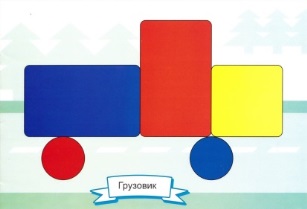 Передвигаются по группе.Легко включаются в процесс восприятия литературного произведения.Проявляет интерес к игровому экспериментированию, умеют составлять фигуры по схеме.III. ПрактическийЭтапТехнология практического опыта педагогаТехнология практического опыта педагогаИ увидел он….кого? (Медведя). Медвежонок тоже приготовил для нас задание. Как вы думаете, какое настроение должно быть у людей, чьи профессии связаны с транспортом? Что может испортить их настроение?Игра «Кубик эмоций» Возьмите, пожалуйста, кубики с изображениями эмоций, они нам пригодятся. - Что испытывает пилот, если у самолета какая-то поломка и он не может взлететь? (грусть) Покажите картинку. А теперь изобразите её.- Что испытывает водитель, если видит на дороге неграмотного пешехода? (злость) Покажите картинку. Изобразите это настроение.- Что испытывает капитан корабля, когда видит за бортом стаю дельфинов? (удивление). Изобразите эту эмоцию. - Каким будет  настроение у машиниста, если в поезде вежливые пассажиры? Покажите картинку с таким настроением. Изобразите это настроение (радость).Как вы думаете, машины могут расстраиваться? А когда они испытывают грусть? (расстраиваются, когда они грязные, и их никто не моет). Что нужно сделать, чтобы они сновала стали радостными? (помыть их). А как называется место, где моют машины? (автомойка) Сейчас я приглашаю вас на автомойку, немного поработать мойщиками машин.Интерактивная игра на планшетах «Автомойка»Ну что ж, мы и с Мишкиным заданием справились, он нас благодарит, а Колобок наш уже покатился дальше, поторопимся за ним.Отвечают на вопросы.Показывают на кубике эмоцию, соответствующую эмоции, которую испытывает тот или иной человек в заданной ситуации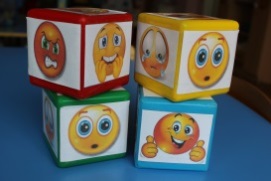 Отвечают на вопросыВыполняют задание «Автомойка» на детских планшетахИмеют представление о различных эмоциях. Умеют различать и называть эмоции и соотносить их с их графическим изображением.С удовольствием включаются в предложенную деятельность.III. ПрактическийЭтапТехнология практического опыта педагогаТехнология практического опыта педагогаКатится, катится Колобок, и вдруг встретил… (Лису). Как вы думаете, что испытывает колобок, увидев лису? Но эта Лиса – добрая. Она тоже приготовила для нас задание.Ребята, вы сказки любите? А как вы думаете, сказочные герои пользуются транспортными средствами? Лисичка предлагает нам выполнить ее задание. Сказочные герои потеряли свои средства передвижения, и Лисичка просит помочь им их найти.Дидактическая игра «Найди транспортное средство сказочного героя»Отвечают на вопросы.Соединяют картинки с изображением сказочных героев с картинками,
изображающими транспортные средства этих героев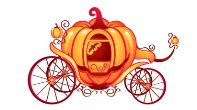 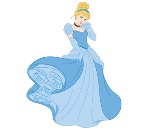 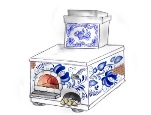 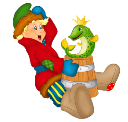 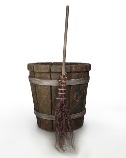 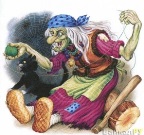 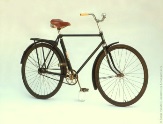 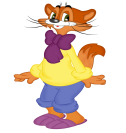 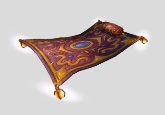 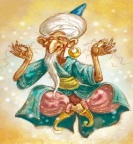 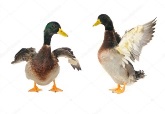 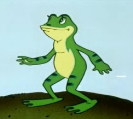 Умеют находить соответствие между сказочным героем и их средствами передвижения.Активно обсуждают со взрослым процесс деятельности и его результат.IV. Рефлексивно– оценочныйэтап.Ребята, как хорошо, что мы отправились с Колобком в путешествие. Кого мы встретили на пути? О чем мы сегодня говорили? Чье задание вам понравилось больше всего? Как нужно вести себя на проезжей части?Что вы расскажете своим друзьям? С кем бы Вы еще хотели отправиться в путешествие?Отвечают на вопросы полным предложением.Инициативны в разговоре, используют простые формы объяснительной речи.